Partner SocialPostPicture+DescHertfordshire County Council are now offering additional financial support to new and existing hosts of Ukrainian guests. To see if you’re eligible for the boosted payments, click here: www.hertfordshire.gov.uk/ukrainehomesherts#HomesForUkraine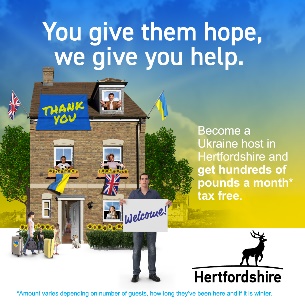 A British family welcoming a Ukrainian family into their home, with a man holding a welcome sign.Are you or someone you know thinking about hosting a Ukrainian family? There is extra financial support to help make hosting more manageable. Click here for more information:  www.hertfordshire.gov.uk/ukrainehomesherts#HomesForUkraineYou give them hope, we give you help.If you’re hosting a Ukrainian family, we can offer you further financial support, to ease extra costs over the winter months. Learn more here: www.hertfordshire.gov.uk/ukrainehomesherts#HomesForUkraine